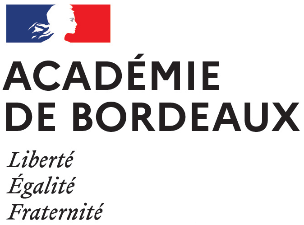 Délégation académique à la formationprofessionnelle initiale et continue
Dossier de candidature aux fonctionsde Conseiller(e) en Formation ContinueCampagne 2022Retour uniquement par mél à l’adresse suivante : recrutement.cfc@ac-bordeaux.fr   Au plus tard vendredi 01 avril 2022Les candidats désirant obtenir de plus amples renseignements pourront s'adresser à la Délégation Académique à la Formation Professionnelle, Initiale et Continue :Mme LACROIX : 05.40.54.70.83I - ETAT CIVILII - SITUATION ADMINISTRATIVE ACTUELLE III – DIPLOMES OU CERTIFICATIONS OBTENUES IV – COMPETENCES NUMERIQUESV - FORMATION CONTINUE (Stages, séminaires, Université d’été… à l’exception des formations diplômantes)VI - EXPERIENCE1) Décrivez les grandes étapes de votre parcours professionnel 2) Décrivez les activités que vous avez pu réaliser en dehors du champ professionnel (domaines économique, social, culturel, sportif, etc. …)3) Justifiez par des exemples d’activités les principales compétences suivantes que vous avez acquises dans le champ professionnel et extra professionnel.3-1 Compétence : analyser une demande de formation Décrivez en une page maximum un exemple d’analyse d’une demande de formation que vous avez conduite ou que vous projetteriez3-2 Compétence : Elaborer une offre de formationDécrivez en une page maximum un exemple d’activités que vous avez conduite pour un projet de formation ou que vous projetteriez3-3 Compétence : Elaborer et piloter un plan d’action commercialeDans ce cadre-là, décrivez en une page maximum un exemple d’activités que vous avez conduite ou que vous projetteriezQuels objectifs, quelles cibles, quelle offre, quels moyens de contact, quel argumentaire… ?Quel était votre rôle ? Avec quels acteurs ?Quel regard portez-vous sur cette activité (analyse réflexive)3-4 Compétence : Conduire une négociation commercialeDécrivez en une page maximum un exemple d’activités que vous avez conduite ou que vous projetteriez4) Développez les motifs de votre candidature :Une page maximumVII – choix D’AFFECTATION.Classer vos choix par ordre de priorité, 1 étant votre premier vœu. L’absence de numérotation (case vide) équivaut à une affectation non souhaitée. Agences de la Gironde Agence de la Dordogne Agence des Landes Agence du Lot et Garonne Agence du Béarn Agence du Pays Basque DAFPIC (délégation académique) CAFOCFiche à faire compléter par le supérieur hiérarchique directRetour par mail : vendredi 01 avril 2022 au plus tardPour les candidats de l’éducation nationaleJoindre le compte rendu du dernier rendez-vous de carrière avec appréciation ou la dernière note pédagogique.Pour l’ensemble des candidatsAppréciation du supérieur hiérarchique faisant apparaitre les compétences du candidat en particulier dans les domaines suivants : analyse de situations complexes, aptitude relationnelle, aptitude à la négociation, aptitude à animer des équipes, sens de l'innovation… (Compléter ci-dessous) :						Nom et signature du supérieur hiérarchique direct :NOM :						 Prénom :Date de naissance :  					 Nationalité :Adresse personnelle : Code postal : Ville :  domicile : 					         Portable :  E-mail : Salarié(e) d’entreprise			Salarié(e) de l’administration 		Fonction libérale 			Salarié(e) de l’éducation nationale :Titulaire 	                                       - Grade : - Corps :Non titulaire 	                          Demandeur(euse) d’emploi		Autre					À préciser : Profession : Employeur : Lieu d’exercice : Diplômes éducation nationale ou certifications enregistrées au RNCPNiveau Pour les certifications enregistrées au RNCP, préciser OBLIGATOIREMENT la date de publication au J.O.R.F Date d'obtentionAutorité responsable de la certificationListeOutilsDegré de maîtriseCertifications éventuellesEnvironnement informatiqueSuite bureautiqueOutils collaboratifsOutils multimédiaAutresIntituléDuréeAnnéeOrganisme de formationDatesEmploi occupéEmployeurDuréeActivitésDatesFonctionStructureDuréeActivitésÊtes-vous candidat.E à un poste de Conseiller.ÈRE en formation continue dans une ou plusieurs autres académies :Oui      	Non 	Si oui, laquelle ou lesquelles :AVEZ-VOUS DEJA ÉTÉ CANDIDAT.E AUX FONCTIONS DE CONSEILLER ÈRE EN FORMATION CONTINUE :Dans l’académie de BORDEAUX                   Oui      Non Si oui en quelle année :  Dans une autre académie :                              Oui      Non Si oui en quelle année : ETES-VOUS CANDIDAT.E A UNE AUTRE FONCTION :Oui     Non    Si oui, laquelle ?ETES-VOUS CANDIDAT.E A UNE MUTATION :Oui     Non    Si oui, laquelle ?ETES-VOUS TITULAIRE D’UN PERMIS DE CONDUIRE :Oui       Non    DISPOSEZ-VOUS D’UN VEHICULE :Oui      Non    Nom du candidat :Prénom :Fonction actuelle :Fonction actuelle :Employeur actuel :Employeur actuel :